St. Michael CemeteryInformation Booklet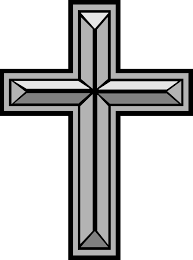 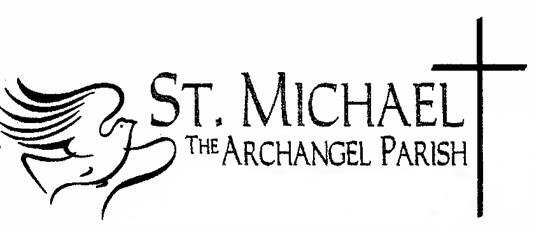 750 Bright RoadFindlay, OH  45840419-422-2646www.findlaystmichael.org                    updated November 1, 2021This booklet is periodically updated on the St. Michael Parish website.SAINT MICHAEL CEMETERYBOARD OF MANAGERSThe Board of Managers has the right to enforce all Rules and Regulations, to care for and maintain the Cemetery in accordance with the Rules and Regulations, to open and close all graves, to put in all foundations for monuments and markers, to maintain all fences, equipment, buildings, and to landscape and beautify the grounds.  The official list of the current Board of Managers is on file with the Secretary/Treasurer.SAINT MICHAEL CEMETERYGENERAL INFORMATIONSt. Michael Parish Cemetery is located at the end of Durrell Street from West Main Cross Street near the I-75/SR12 (West Main Cross Street) interchange in Findlay, Ohio.  The St. Michael Parish Cemetery is a private cemetery dedicated to its parishioners.  It holds the earthly remains of our family members and friends who have shared their love, fellowship, and faith with us and is a sign of hope in God and His promise of everlasting life.Cemetery maintenance and improvement donations are ongoing so that our Cemetery is properly cared for into the future.  Any donations, memorials or bequests can be made to St. Michael Cemetery at any time to assist with the continued development of the Cemetery and are greatly appreciated.  Specific ways of making donations are as follows:April and October Cemetery envelopes mailed with the Parish envelopesElectronic Fund Transfers (EFT)Cemetery envelopes provided at the back of both churchesMemorial envelopes at local funeral homesTwo types of interments:Casket with vault – Traditional Grave Sites are for casket with vault burialsCremains – Columbarium contains niches which are for cremains.  There are currently two Columbariums for the purpose of extending the life of the Cemetery.  Additional Columbariums may be added as needed.Note:  Cremains are permitted in Traditional Grave Sites as described in items (2) and (3) of the Cemetery Rules and Regulations.  Cremains interred in Traditional Grave Sites may involve future significant additional costs since they continue to change and are assessed at the time of interment. Pre-Arrangements:Similar to preparing a will, it is a wise, compassionate and responsible act to pre-arrange your cemetery needs.  There are many advantages to pre-arrangement:Relief to loved ones in midst of their grief giving them peace of mindMake own decisionsMore choices with respect to availability of grave sites and Columbarium nichesTo pre-arrange, contact the Cemetery Superintendent to choose grave site(s) or Columbarium niche(s). All graves and niches are sold on a first come first serve basis subject to the Rules and Regulations of St. Michael’s Cemetery at the time of sale and where applicable at the time of interment.Headstones are available through area dealers.  A good reference for these dealers, from time to time, is their advertisements in the St. Michael the Archangel Parish bulletin.In Memory of Babies Born into Heaven:The Human Life Committee understands that for varied reasons not every miscarried infant has received a burial.  In order to allow families the opportunity to honor their lost infant and gain some measure of closure, a monument engraved “In Memory of Babies Born into Heaven” has been erected in St. Michael Cemetery next to the Memorial for the Unborn.  This memorial is for any parish family who has suffered a pregnancy loss – no matter at what stage or how long ago it occurred.  For more information, please visit the “Infant Memorial” section of the cemetery page of the parish website  at www.findlaystmichael.org, or contact the parish office.SAINT MICHAEL CEMETERYRULES AND REGULATIONSPurpose:  These Rules and Regulations are based upon diocesan rules and principles of sound management.  Your cooperation is asked in abiding by them, so the grounds will be preserved as a respectable and attractive resting place for members of your family and friends.1)  The Pastor of St. Michael Parish is Ex-officio Manager of St. Michael   Cemetery2)  The Board regularly monitors the usage of Traditional Graves Sites to:Maximize the availability of the limited amount of land for casket with vault burialsEncourage the utilization of the Columbarium Niches for the intended purpose of cremainsNote:  As described in Item (3), the Board reserves the right to assess additional charges in effect at the time of interment of cremains at a Traditional Grave site.3)  For burials after August 1, 2021, at Traditional Grave Sites purchased AFTER January 13, 2015 (hereinafter referred to as “Eligible Traditional Graves”):An additional cost of $700 will be charged for each burial that exceeds a total of two (2) in an Eligible Traditional Grave.For purposes of determining this additional cost at the time of burial, a casket with vault burial is counted as one burial and the burial of each person’s Cremains is counted separately as one burial.Board reserves the right to change this cost structure at any time and apply such change retroactively to Traditional Grave Sites purchased AFTER January 13, 2015.4)  Cemetery Board will provide a current value credit for any unused grave (old or new) traded to the cemetery for a Columbarium niche Credit would be applied to the cost of a Columbarium niche In no event shall the trade in of multiple unused graves result in the sum of credits exceeding the then actual purchase cost(s) of a Columbarium niche(s) Current credit is $700 per unused grave plot5)  Board of Managers consists of the following officers:PresidentVice-PresidentSuperintendentAssistant Superintendent(s)Secretary/TreasurerManagersOne Legal Advisor6)  St. Michael Cemetery is designed, graded, and ornamented under direction of the Board of Managers7)  Superintendent, along with the assistance of the Board of Managers shall:Keep in order fences and roadwaysMaintain in general good conditions all burial lots already sold as well as all sections opened for intermentPlant trees, shrubs, and flowers on sites not usable for graves whenever it may be deemed advisable8)  Grave decorations and landscapeNo alteration of grades of lots shall be permittedPotted flowers are permitted on graves but must be removed during fall and spring cleanupFlower vases of iron and stone are acceptable, but no glass containers are permittedThe removal of sod from the tops of graves, and the planting of flowers, trees, shrubbery, or vines of any kind are not permittedTrellises of wire with hanging baskets may be placed on burial lots, provided they are movable  No fences, hedges, posts, or enclosures of any kind are to be placed around lots No footstones allowed Lot marks will be set by, and at the expense of, the Board of ManagersNOTE:  IN NO EVENT WILL DECORATIONS OR LANDSCAPING INTERFERE WITH FUNERAL RITES, CEMETERY MOWING AND TRIMMING, OR ANY OTHER ACCESS/MOBILITY NEEDS THROUGHOUT THE CEMETERY.  THE BOARD OF MANAGERS HAS THE RIGHT TO IMMEDIATELY MODIFY OR REMOVE DECORATIONS OR LANDSCAPING THAT INTERFERE WITH THE OPERATION OF THE CEMETERY. IN ANY EVENT, ANY DECORATION OR LANDSCAPING THAT IS DEEMED BY THE BOARD OF MANAGERS TO BE INAPPROPRIATE SHALL BE REMOVED BY THE BOARD OF MANAGERS WITH ANY RESULTING EXPENSES CHARGED TO THE LOT HOLDER OR THEIR REPRESENTATIVE.9)  All full-size casket burials require a vault10)  Gravesite CertificateReceived upon payment-in-full for the lot or nicheProvides for the perpetual holding and use of said lots or niches for the burial of human remains and cremains, subject to the Rules and Regulations of the Cemetery, the Discipline of the Catholic Church, and the Laws of the Diocese of Toledo, now in force or that may hereafter be adopted regarding burials and funeralsNon-Parishioner (Catholic or Non-Catholic) is eligible to be a lot-holder, or a niche-holder, provided they have an “immediate relative”, as defined in item (16)(a) of the Cemetery Rules and Regulations, who is or was a registered parishioner of St. Michael the Archangel Parish (hereinafter referred to as “Eligible Non-Parishioner”. All other requests to be a lot-holder, or a niche-holder, must be reviewed and approved by the Board of Managers. Eligible Non-Parishioners will incur an additional cost for the purchase of a grave site, or niche, per the price schedule in effect at the time of their purchase11)  Upon death of lot-holder or niche-holderRights pass to whosoever shall be entitled, in a lawful manner, to hold such lot or nicheIf several persons are equally entitled to such rights, consent of each (in writing) must be obtained before any further transfer of rights will be permitted12)  Monument and headstoneAll monument and headstone designs are subject to approval of the Board of Managers. The main guideline for the design of all monuments is that at a minimum, they must have a religious symbol that is easily seen and is consistent with the Catholic religion.The vendor responsible for the design of the monument needs to mail, email or fax a copy of the design to St. Michael for approval using one of the following methods:	Mail – St. Michael Cemetery, 750 Bright Road, Findlay, OH 45840	Email – dzoll@findlaystmichael.org	Fax – 419-422-2602 (Attention St. Michael Cemetery)Upon receipt of the design, a review will take place and a representative of St. Michael’s Cemetery will respond with an approval or indication of required changes.Any monument or headstone installed without approval of the Board of Managers may result in the lot-holder or their representative incurring all expenses associated with the Board of Manager’s requested modifications to the monument or headstone after its installation, including any required removal or replacement. Monuments and headstones must be placed at the head of lot only and must not extend beyond the size of the lot holder’s graves for a given plot assignment.Must be placed on foundation installed by the Board of ManagersAny marker outside the monument or headstone must be flush with the ground and not impede mowing or continual movement of vehicles.The lot-holder or their representative is financially responsible for any damages to monuments or headstones for all reasons except where such damage was caused by equipment usage for the operation of the cemetery.NOTE: IN ANY EVENT, ANY MONUMENT OR HEADSTONE THAT IS DEEMED BY THE BOARD OF MANAGERS TO BE INAPPROPRIATE SHALL BE REMOVED BY THE BOARD OF MANAGERS WITH ANY RESULTING EXPENSES CHARGED TO THE LOT HOLDER OR THEIR REPRESENTATIVE.13)  FoundationsPoured under the supervision of the Board of ManagersCharged to the company placing the monument or markerAll charges will be at current prevailing rates14)  All persons employed by the Cemetery Subject to the control and direction of the Board of ManagersIf they fail or refuse to comply with Regulations of the Cemetery, they shall not be permitted to again work in the Cemetery under any pretext whatsoever15)  Transfers, changes, and alienation of lots, graves and niches (if ever advisable or necessary)May be made only through the Board of Managers, with their consent and under their controlCash refund for a released lot or niche (or portion thereof) shall be determined by the Board of Managers in keeping with the original purchase price (exclusive of the original cost for perpetual care of a lot).Exchanges of grave lots will be valued at the current grave cost (including the current cost of perpetual care) for the new grave site less the original grave cost (excluding the original perpetual care cost) of the grave site being returned to the Cemetery.Exchanges of niches will be valued at the current niche cost (excluding the current cost of a plaque) for the new niche site less the original niche cost (excluding the original cost of a plaque) of the niche site being returned to the Cemetery.Exchanges of an unused grave for a niche will be valued as described in item 4 of the Cemetery Rules and RegulationsExchanges of a niche for a grave will require special approval of the Board of Managers and, if approved, will be valued as determined by the Board of Managers16)  Eligibility for interment in St. Michael’s Cemetery is limited to the lot- holder, or niche-holder, and their “immediate relatives”.  For purposes of these Rules, “immediate relative” is a spouse, child, grandchild, mother, father, sibling or grandparent. All other interment requests must be reviewed and approved by the Board of ManagersLot-holders and niche holders shall not receive compensation for an interment No removal from a lot, single grave, or niche shall take place without the written consent of the Board of Managers17)  All work in the Cemetery must be done by the Superintendent under the direction of the Board of Managers18)  Superintendent Responsible for sale of lots, niches and their perpetual care Current prices are available from Board of Managers, St. Michael Parish website, or local funeral directors19)  Lot-holders and niche-holdersAgree to accept, observe and abide by the Rules of the Cemetery now in effectThe right is reserved by the Board of Managers to modify these regulations whenever and inasmuch as it shall be deemed expedient or necessaryAny modifications shall have the same binding effect upon present and future lot-holdersCertain modifications as described in item (3) of the Rules and Regulations shall have a retroactive effective dateSAINT MICHAEL CEMETERYPRICE SCHEDULESEffective August 1, 2021SAINT MICHAEL CEMETERYCOMPARE PRICINGEffective August 1, 2021In Ground Casket Burial vs. Columbarium Interment in Niche* The cost used for the grave marker, vault, and casket is the low to middle cost range. **Included in this cost is the cost of a rental casket that would permit viewing at the wake prior to cremation.NAMEPHONEFr. Adam HertzfeldEx-officio Manager419-422-2646Mike SchroederPresident419-581-0296Joe StreackerVice-President419-422-6227419-672-1238(C)Dave SemanSecretary/Treasurer419-422-6833419-722-9417(C)John DeMuthSuperintendent419-422-7218Dale HillMember419-423-9781419-348-1503(C)Brian LogsdonMember419-889-8460 (C)Albert MaagMember419-722-1209(C)Gene MeyerAsst. Superintendent419-423-7004419-306-9082(C)Doug QuinlinAsst. Superintendent419-422-1153419-379-8637 (C)Jeremy StrappMember419-306-2157(C)Traditional Grave SiteTraditional Grave SiteTraditional Grave SiteTraditional Grave SiteTraditional Grave SiteTraditional Grave SiteTraditional Grave SiteTraditional Grave SiteTraditional Adult VaultTraditional Adult VaultTraditional Adult VaultTraditional Infant Graves in the Specific Infant Designated Area of Section FTraditional Infant Graves in the Specific Infant Designated Area of Section FTraditional Infant Graves in the Specific Infant Designated Area of Section FTraditional Infant Graves in the Specific Infant Designated Area of Section FTime of DayGraveSiteOpening& Closingof Site*TOTALGraveSiteOpening& Closingof SiteTOTALTOTALMonday-Friday before 4pm$700$500$1200N/CN/C$0$0Monday-Friday after 4pm$700$500 plus $50 per half-hour$1250 MinimumN/CN/C$0$0Saturday$700$600$1300N/CN/C$0$0Cost of Removal of a Vault is the amount charged by the City plus $50Eligible Non-Parishioner adult grave price is $1050; Eligible Non-Parishioner infant grave price and opening and closing in the specific infant designated area of Section F is $0 After two (2) burials in a Traditional Grave purchased after January 13, 2015, there will be an additional cost charged per burial. For purposes of determining this additional charge, a casket/vault burial is counted as one burial and the burial of each person’s Cremains is counted separately as one burial. The current additional charge for each burial in excess of two (2) on a Traditional Grave is $700*NOTE: Except for the designated infant area of Section F, all cremains buried in a traditional grave site are charged an opening and closing fee of $300, adjusted by an additional $50 per half-hour after 4pm on weekdays. Saturday burials of all cremains are charged an opening and closing fee of $400.Cost of Removal of a Vault is the amount charged by the City plus $50Eligible Non-Parishioner adult grave price is $1050; Eligible Non-Parishioner infant grave price and opening and closing in the specific infant designated area of Section F is $0 After two (2) burials in a Traditional Grave purchased after January 13, 2015, there will be an additional cost charged per burial. For purposes of determining this additional charge, a casket/vault burial is counted as one burial and the burial of each person’s Cremains is counted separately as one burial. The current additional charge for each burial in excess of two (2) on a Traditional Grave is $700*NOTE: Except for the designated infant area of Section F, all cremains buried in a traditional grave site are charged an opening and closing fee of $300, adjusted by an additional $50 per half-hour after 4pm on weekdays. Saturday burials of all cremains are charged an opening and closing fee of $400.Cost of Removal of a Vault is the amount charged by the City plus $50Eligible Non-Parishioner adult grave price is $1050; Eligible Non-Parishioner infant grave price and opening and closing in the specific infant designated area of Section F is $0 After two (2) burials in a Traditional Grave purchased after January 13, 2015, there will be an additional cost charged per burial. For purposes of determining this additional charge, a casket/vault burial is counted as one burial and the burial of each person’s Cremains is counted separately as one burial. The current additional charge for each burial in excess of two (2) on a Traditional Grave is $700*NOTE: Except for the designated infant area of Section F, all cremains buried in a traditional grave site are charged an opening and closing fee of $300, adjusted by an additional $50 per half-hour after 4pm on weekdays. Saturday burials of all cremains are charged an opening and closing fee of $400.Cost of Removal of a Vault is the amount charged by the City plus $50Eligible Non-Parishioner adult grave price is $1050; Eligible Non-Parishioner infant grave price and opening and closing in the specific infant designated area of Section F is $0 After two (2) burials in a Traditional Grave purchased after January 13, 2015, there will be an additional cost charged per burial. For purposes of determining this additional charge, a casket/vault burial is counted as one burial and the burial of each person’s Cremains is counted separately as one burial. The current additional charge for each burial in excess of two (2) on a Traditional Grave is $700*NOTE: Except for the designated infant area of Section F, all cremains buried in a traditional grave site are charged an opening and closing fee of $300, adjusted by an additional $50 per half-hour after 4pm on weekdays. Saturday burials of all cremains are charged an opening and closing fee of $400.Cost of Removal of a Vault is the amount charged by the City plus $50Eligible Non-Parishioner adult grave price is $1050; Eligible Non-Parishioner infant grave price and opening and closing in the specific infant designated area of Section F is $0 After two (2) burials in a Traditional Grave purchased after January 13, 2015, there will be an additional cost charged per burial. For purposes of determining this additional charge, a casket/vault burial is counted as one burial and the burial of each person’s Cremains is counted separately as one burial. The current additional charge for each burial in excess of two (2) on a Traditional Grave is $700*NOTE: Except for the designated infant area of Section F, all cremains buried in a traditional grave site are charged an opening and closing fee of $300, adjusted by an additional $50 per half-hour after 4pm on weekdays. Saturday burials of all cremains are charged an opening and closing fee of $400.Cost of Removal of a Vault is the amount charged by the City plus $50Eligible Non-Parishioner adult grave price is $1050; Eligible Non-Parishioner infant grave price and opening and closing in the specific infant designated area of Section F is $0 After two (2) burials in a Traditional Grave purchased after January 13, 2015, there will be an additional cost charged per burial. For purposes of determining this additional charge, a casket/vault burial is counted as one burial and the burial of each person’s Cremains is counted separately as one burial. The current additional charge for each burial in excess of two (2) on a Traditional Grave is $700*NOTE: Except for the designated infant area of Section F, all cremains buried in a traditional grave site are charged an opening and closing fee of $300, adjusted by an additional $50 per half-hour after 4pm on weekdays. Saturday burials of all cremains are charged an opening and closing fee of $400.Cost of Removal of a Vault is the amount charged by the City plus $50Eligible Non-Parishioner adult grave price is $1050; Eligible Non-Parishioner infant grave price and opening and closing in the specific infant designated area of Section F is $0 After two (2) burials in a Traditional Grave purchased after January 13, 2015, there will be an additional cost charged per burial. For purposes of determining this additional charge, a casket/vault burial is counted as one burial and the burial of each person’s Cremains is counted separately as one burial. The current additional charge for each burial in excess of two (2) on a Traditional Grave is $700*NOTE: Except for the designated infant area of Section F, all cremains buried in a traditional grave site are charged an opening and closing fee of $300, adjusted by an additional $50 per half-hour after 4pm on weekdays. Saturday burials of all cremains are charged an opening and closing fee of $400.Cremation Columbarium IntermentCremation Columbarium IntermentCremation Columbarium IntermentCremation Columbarium IntermentCremation Columbarium IntermentColumbarium  Site Niche*Opening & Closing of SiteNiche Plate**TotalTop Row$1200$100$350$1650Bottom Row$1200$100$350$1650Other Rows$1200$100$350$1650The size of a single niche is 10” H x 10” W x 10” DThe size of a double niche is 10” H x 10” W x 20” DEligible Non-Parishioner Columbarium Niche is the above listed price plus $100*NOTE: Double Niches are 2X the above price plus $100 for O/C & $350 for Niche Plate**NOTE: One Niche Plate is REQUIRED per Niche (double or single)The size of a single niche is 10” H x 10” W x 10” DThe size of a double niche is 10” H x 10” W x 20” DEligible Non-Parishioner Columbarium Niche is the above listed price plus $100*NOTE: Double Niches are 2X the above price plus $100 for O/C & $350 for Niche Plate**NOTE: One Niche Plate is REQUIRED per Niche (double or single)The size of a single niche is 10” H x 10” W x 10” DThe size of a double niche is 10” H x 10” W x 20” DEligible Non-Parishioner Columbarium Niche is the above listed price plus $100*NOTE: Double Niches are 2X the above price plus $100 for O/C & $350 for Niche Plate**NOTE: One Niche Plate is REQUIRED per Niche (double or single)The size of a single niche is 10” H x 10” W x 10” DThe size of a double niche is 10” H x 10” W x 20” DEligible Non-Parishioner Columbarium Niche is the above listed price plus $100*NOTE: Double Niches are 2X the above price plus $100 for O/C & $350 for Niche Plate**NOTE: One Niche Plate is REQUIRED per Niche (double or single)The size of a single niche is 10” H x 10” W x 10” DThe size of a double niche is 10” H x 10” W x 20” DEligible Non-Parishioner Columbarium Niche is the above listed price plus $100*NOTE: Double Niches are 2X the above price plus $100 for O/C & $350 for Niche Plate**NOTE: One Niche Plate is REQUIRED per Niche (double or single)Comparison PricingIn Ground Casket Burialfor a CoupleColumbarium/Cremationfor a CoupleFirst to DieSpouseFirst to DieSpouseGrave Site$     700$     700Niche$1,200$1,200Opening/Closing$     500$     500Opening/Closing$   100$  100Grave Marker*(Headstone)$  2,650Niche Plate$   350Vault*$  1,800$  1,800Urn$   200$  200Casket*$  3,200$  3,200Funeral Home**$3,000$3,000Funeral Home$  4,480$  4,480TOTAL$13,330$10,680TOTAL$4,850$4,500Total for Couple = $24,010Total for Couple = $9,350                                                                                                                                                                                                                                                                